SHAMEER 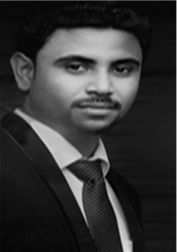  B COMEmail: shameer.379963@2freemail.com VISIT VISACurrently Looking for a Suitable Position with a Reputed and Ambitious CompanyA highly competent, motivated and enthusiastic with 3 years of experience in Accounts and Sales in various companies. Experience of working as part of a team in a busy office environment. Well organized and proactive in providing timely, efficient and accurate administrative support to office managers and work colleagues. Approachable, well presented and able to establish good working relationship with a range of different people. Possessing a proven ability to generate innovative ideas and solution to problems.Audit Assistant and account generalOrganisation:  P.A Hameed &Associates Chartered Accountants, Calicut	Duration 1-04-2011 to 31-01-2012Maintain all Account Payables Reports, Spreadsheets & Corporate Account Payable Files.Disburses Petty Cash by recording Entry & Verifying Documentation.Reconciles Processed work by Verifying Entries & Comparing System Reports to Balances.Posting of Accruals, Prepayments & Journals & salary Account opening for employeesPrepare Accounts Receivable Reports Responsible to Reconcile Stock Reports with Store DepartmentPrepare Monthly Payroll of StaffKeep a Strong Hand on Staff Annual Leave Salaries & Gratuities According to LawSALES EXICUTIVEOrganisation:  Popular Vehicles & Services LTD,Marathi Suzuki Manjeri, Malappuram	Duration 1-03-2012 to 31-01-2014Making accurate, rapid cost calculations and providing quotationsNegotiating the terms of an agreement and closing salesMaintaining and developing relationships with existing and new customers in via telephone calls and emailRepresenting our company at trade exhibitions & events and demonstrationPrepare Monthly Payroll & DisbursePreparing payable & Receivable reports & follow upPreparing sales invoice for sales executivesIndoor Sales and customer HandlingEducation and QualificationB.com	Graduation from Jamiyya nadwiyya arts and science college, edavanna, (Caliucut University)	2011Plus Two Commerce (From GHSS Kavanur),Passed in 2007AchievementsHolds NCC A Certificate.Holds 2015 NATIONAL GAMES Liasonal officer Certificate.AllKeralaIntercollegeGoalTournement-1st prize (2015)Intercollege Goal Tournament	–	Football	-2nd	prizeIntercollege Goal Tournament	–	Hand ball	-1st	prizeIntercollege Goal Tournament	–	Soft ball  	-1ST	prizeIntercollege Goal Tournament	–	Cricket    	 2nd	prize	Position Held in 2010 College University Union Councillor (UUC – University of Calicut)		Sex	: 	MaleAge	:	29Date of Birth        : 	15/03/1988Marital status      : 	MarriedReligion	:	IslamLanguages: Malayalam, English, Hindi, 